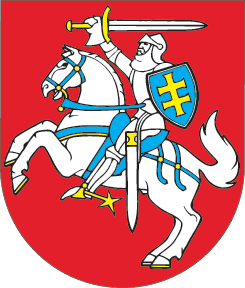 LIETUVOS RESPUBLIKOSAPLINKOS APSAUGOS ĮSTATYMO NR. I-2223 12, 31, 33, 37 IR 41 STRAIPSNIŲ PAKEITIMOĮSTATYMAS2020 m. birželio 26 d. Nr. XIII-3196Vilnius1 straipsnis. 12 straipsnio pakeitimasPakeisti 12 straipsnio 3 dalį ir ją išdėstyti taip:„Saugomų teritorijų apsaugą ir gamtos išteklių naudojimą jose reglamentuoja šis įstatymas, Lietuvos Respublikos saugomų teritorijų įstatymas, kiti aplinkos apsaugą ir gamtos išteklių naudojimą saugomose teritorijose reglamentuojantys įstatymai ir kiti teisės aktai.“2 straipsnis. 31 straipsnio pakeitimasPakeisti 31 straipsnį ir jį išdėstyti taip:„31 straipsnis. Aplinkos apsaugą ir gamtos išteklių naudojimą reglamentuojančių teisės aktų įgyvendinimo kontrolėLietuvos Respublikoje aplinkos apsaugą ir gamtos išteklių naudojimą reglamentuojančių teisės aktų įgyvendinimo kontrolę atlieka aplinkos apsaugos valstybinės kontrolės pareigūnai šio įstatymo, Lietuvos Respublikos aplinkos apsaugos valstybinės kontrolės įstatymo, Lietuvos Respublikos miškų įstatymo, Lietuvos Respublikos saugomų teritorijų įstatymo ir kitų aplinkos apsaugą ir gamtos išteklių naudojimą reglamentuojančių įstatymų nustatyta tvarka.“3 straipsnis. 33 straipsnio pakeitimas1. Pakeisti 33 straipsnio 1 dalies 2 punktą ir jį išdėstyti taip:„2) aplinkos apsaugos valstybinės kontrolės pareigūnai, kiti įstatymų įgalioti pareigūnai, kai padaryta žalos valstybės interesams.“2. Pakeisti 33 straipsnio 2 dalį ir ją išdėstyti taip:„Aplinkos apsaugos departamentas prie Aplinkos ministerijos ar kitos valstybės ar savivaldybių institucijos pagal kompetenciją ieškinius dėl žalos aplinkai bei kitų nuostolių atlyginimo gali pareikšti ūkio subjektui arba kitam asmeniui, padariusiam aplinkai žalos arba sukėlusiam neišvengiamą (realią) žalos aplinkai grėsmę, per penkerius metus nuo dienos, kurią buvo nustatytas atsakingas ūkio subjektas ar kitas asmuo arba buvo baigtos taikyti žalos aplinkai prevencijos priemonės, veiksmai, užtikrinantys teršalų ir (arba) kitokių darančių žalą aplinkai veiksnių skubią kontrolę, sulaikymą, pašalinimą ar kitokį valdymą siekiant sumažinti ar išvengti didesnės žalos aplinkai, neigiamo poveikio žmonių sveikatai ar tolesnio aplinkos elementų funkcijų pablogėjimo, arba aplinkos atkūrimo priemonės, atsižvelgus į tai, kuri iš šių aplinkybių atsirado vėliau. Žalos aplinkai dydis apskaičiuojamas šio įstatymo 32 straipsnio ketvirtojoje dalyje nustatyta tvarka, kitų nuostolių dydis apskaičiuojamas įvertinus žalos aplinkai prevencijos priemonių, veiksmų, užtikrinančių teršalų ir (arba) kitokių darančių žalą aplinkai veiksnių skubią kontrolę, sulaikymą, pašalinimą ar kitokį valdymą siekiant sumažinti ar išvengti didesnės žalos aplinkai, neigiamo poveikio žmonių sveikatai ar tolesnio aplinkos elementų funkcijų pablogėjimo, ir (arba) aplinkos atkūrimo priemonių vykdymo, žalos aplinkai ar neišvengiamos (realios) žalos aplinkai grėsmės, taikytinų aplinkos atkūrimo priemonių alternatyvų įvertinimo, taip pat administracinių, teisinių, vykdymo išlaidų, duomenų surinkimo, stebėsenos ir priežiūros išlaidas.“4 straipsnis. 37 straipsnio pakeitimas1. Pripažinti netekusiais galios 37 straipsnio 1 dalies 2 ir 3 punktus.2. Pakeisti 37 straipsnio 1 dalies 4 punktą ir jį išdėstyti taip:„4) Lietuvos geologijos tarnybos prie Aplinkos ministerijos įgalioti valstybės tarnautojai – dėl šio įstatymo 113 ir 115 straipsniuose numatytų pažeidimų;“.3. Pripažinti netekusiais galios 37 straipsnio 2 dalies 1 ir 2 punktus.5 straipsnis. 41 straipsnio pakeitimasPakeisti 41 straipsnį ir jį išdėstyti taip:„41 straipsnis. Neteisėtai pastatytų, laikomų ar naudojamų apgyvendinimui, nakvynei, maitinimui ar kitiems tikslams vagonėlių ar kitų kilnojamųjų objektų arba įrenginių priverstinis nuvežimasTirdami šio įstatymo 122 straipsnio 10, 11 dalyse numatytus pažeidimus aplinkos apsaugos valstybinės kontrolės pareigūnai turi teisę priverstinai nuvežti neteisėtai pastatytus, laikomus ar naudojamus apgyvendinimui, nakvynei, maitinimui ar kitiems tikslams vagonėlius ar kitus kilnojamuosius objektus arba įrenginius savininko lėšomis Lietuvos Respublikos Vyriausybės ar jos įgaliotos institucijos nustatyta tvarka. Vagonėlių ar kitų kilnojamųjų objektų arba įrenginių priverstinio nuvežimo išlaidos apmokamos, vagonėliai ar kiti kilnojamieji objektai arba įrenginiai grąžinami savininkui Lietuvos Respublikos Vyriausybės ar jos įgaliotos institucijos nustatyta tvarka.“6 straipsnis. Įstatymo įsigaliojimas, įgyvendinimas ir taikymas1. Šis įstatymas, išskyrus šio straipsnio 2 dalį, įsigalioja 2021 m. liepos 1 d.2. Lietuvos Respublikos Vyriausybė ir (ar) jos įgaliotos institucijos iki 2021 m. kovo 31 d. priima šio įstatymo įgyvendinamuosius teisės aktus.3. Iki šio įstatymo įsigaliojimo Lietuvos geologijos tarnybos prie Aplinkos ministerijos tarnautojų pradėtus ir nebaigtus Lietuvos Respublikos aplinkos apsaugos įstatymo 111, 112 ir 114 straipsniuose nustatytų nusižengimų tyrimus ir bylas dėl ekonominių sankcijų skyrimo baigia aplinkos apsaugos valstybinės kontrolės pareigūnai. 4. Iki šio įstatymo įsigaliojimo vyriausiųjų valstybinių miškų pareigūnų pradėtus ir nebaigtus Aplinkos apsaugos įstatymo 90, 91 straipsniuose numatytų pažeidimų, padarytų miško žemėje, Aplinkos apsaugos įstatymo 116–123 straipsniuose numatytų pažeidimų tyrimus ir bylas dėl ekonominių sankcijų skyrimo baigia aplinkos apsaugos valstybinės kontrolės pareigūnai.5. Iki šio įstatymo įsigaliojimo valstybinių saugomų teritorijų pareigūnų pradėtus ir nebaigtus Aplinkos apsaugos įstatymo 90, 91 straipsniuose numatytų pažeidimų, padarytų saugomose teritorijose, Aplinkos apsaugos įstatymo 122, 123 straipsniuose numatytų pažeidimų tyrimus ir bylas dėl ekonominių sankcijų skyrimo baigia aplinkos apsaugos valstybinės kontrolės pareigūnai.Skelbiu šį Lietuvos Respublikos Seimo priimtą įstatymą.Respublikos Prezidentas	Gitanas Nausėda